ALGO 1Exercice ALGORITHME :Figure géométrique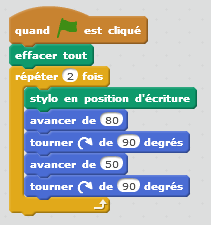 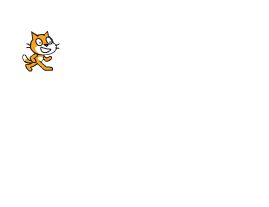 Quelle figure géométrique trace le personnage ?Dessiner la figure obtenue sur votre copie. (les dimensions sont en mm)DéplacementLe programme ci-dessous propose le déplacement du personnage un carré.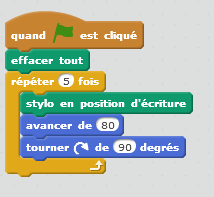 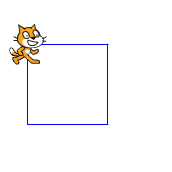 Déterminer la position finale du personnage. Indiquer la bonne solution sur votre copie.Solution A		 Solution B		     Solution C			Solution D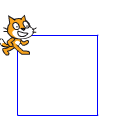 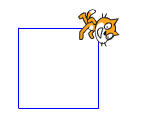 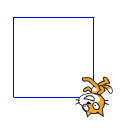 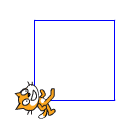 